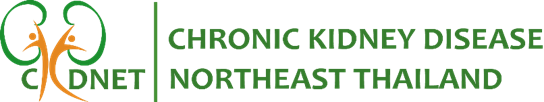 ป้องกันและชะลอโรคไตเรื้อรังในภาคตะวันออกเฉียงเหนือ